Paul S. SchwartzMay 24, 2017 - June 4, 2017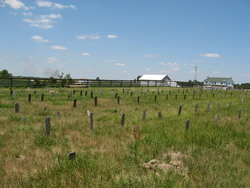 Photo by Jenna LangstonPaul S. Schwartz, 10 days old, of Geneva, IN, passed away at 10:15 PM on Sunday, June 04, 2017 at his residence in Geneva, IN.  He was born on Wednesday, May 24, 2017, in Geneva, IN.  Paul was a member of the Old Order Amish. Loving Survivors Include: Father - Samuel A. Schwartz, Geneva, IN, Mother - Lovina G. (Schwartz) Schwartz, Geneva, IN, Grandparents - Amos & Gertie Schwartz, and Jacob J.R. & Maggie Schwartz, Brother - Marvin S. Schwartz, Samuel S. Schwartz, 3 Great Grandmothers, 1 Great Grandfather, and several Aunts & Uncles. A viewing will be held at the home of  Jacob J.R. Schwartz  3487 E. 1100 S. Geneva on Monday, June 05, 2017 from 9:00 AM to 8:00 PM and from 9:00 AM to 1:00 PM Tuesday, June 06, 2017. A funeral service will be at the home of Jacob J.R. Schwartz  3487 E. 1100 S. Geneva at 1:00 PM on Tuesday, June 06, 2017 with  Bishop Jerry B. Girod  officiating.  Interment will follow in the Bunkerhill Cemetery in Geneva. Arrangements are being handled by Downing & Glancy Funeral Home in GenevaGlancy Funeral Homes online obit (accessed 6/6/2017)